Horsley Zone 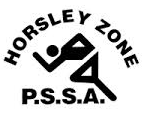 Girls Netball Team 2017Coaches: Ms BennettSchool: Smithfield West PS The SSW Carnival is to be held at Woodward Park,Liverpoolon Thursday 22nd June.SchoolStudentFairfield HeightsTerina WhareaituSmithfield WestElizabeth Kailea / Worship KaileaFairfield WestTara-Jade Ottmann Lakeisha Kalo Kalo  Kayla RichardsOlivia AfualoLeah KoborsiHarrington StUnique Pritchard